Publicado en Zaragoza el 20/09/2019 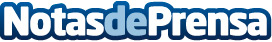 Los peleles son los regalos más adecuados para un recién nacido, por peleles.netLos peleles o ranitas para bebé son unas prendas que se usan para vestir al bebé de forma cómoda. Aunque es común vestir a los bebés con un pelele para dormir, existen multitud de modelos aptos para poderlo vestir y salir a la calle con élDatos de contacto:DamysusNota de prensa publicada en: https://www.notasdeprensa.es/los-peleles-son-los-regalos-mas-adecuados-para Categorias: Nacional Moda Ocio para niños http://www.notasdeprensa.es